Klausurtag 2Materialübersicht für LehrkräftePyramidennetze erstellen:Die Schülerinnen und Schüler sollen möglichst viele Kandidaten unterschiedlicher Netze einer vierseitigen Pyramide darstellen. Versionen mit und ohne Nutzung der Shapes-App.Links:	Material		Erläuterung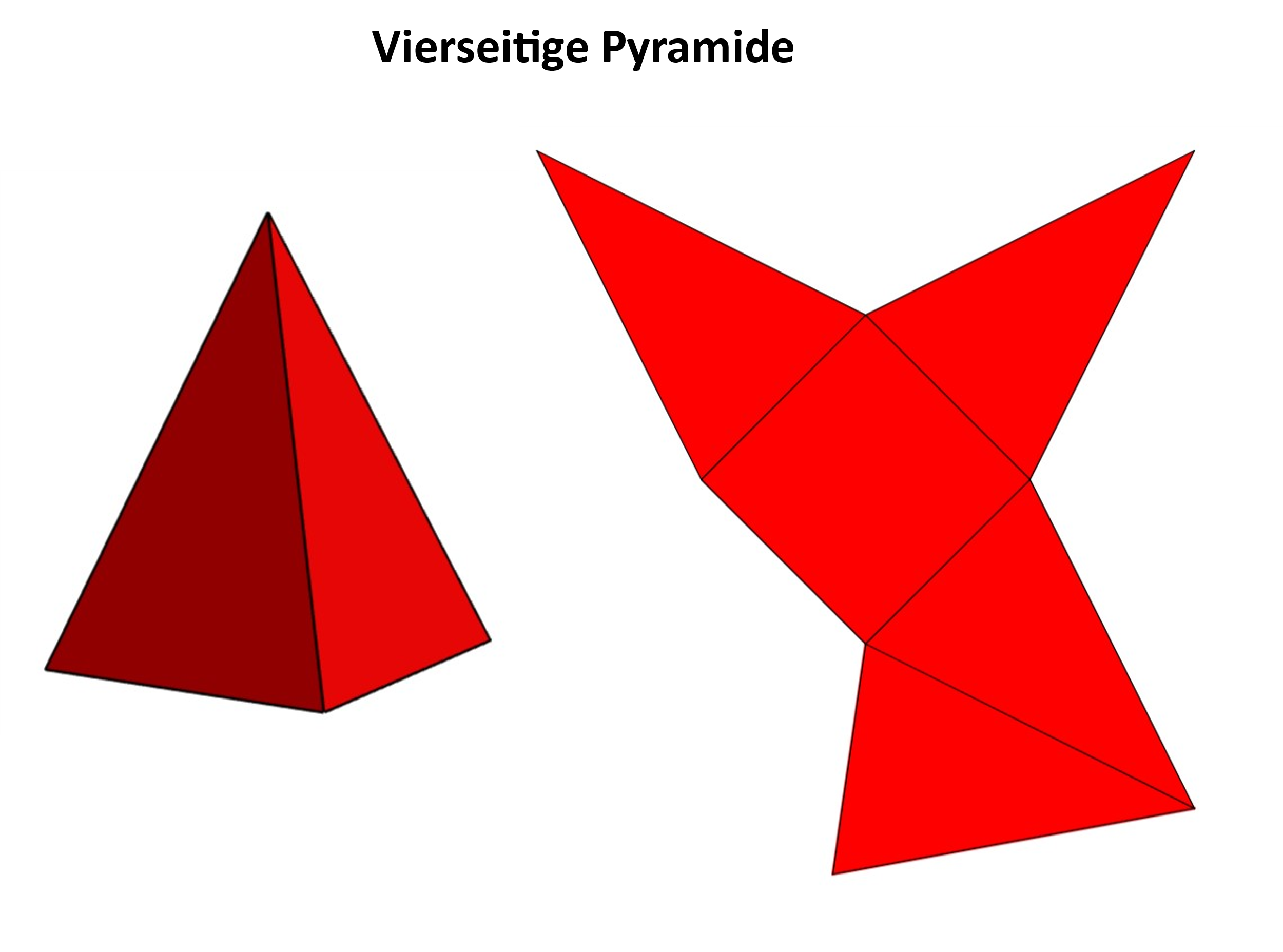 Steigungsdreiecke verwenden:Die Schülerinnen und Schüler entwickeln Strategien zur Bestimmung der Steigung des Graphen linearer Funktionen. Versionen mit und ohne Nutzung eines GeoGebra-Sheets.Links:	Material		Erläuterung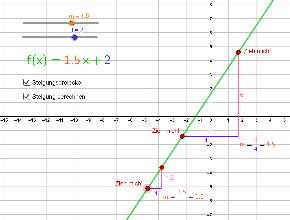 Steckbriefe unterschiedlicher Vierecktypen anfertigen:Die Schülerinnen und Schüler stellen die Eigenschaften bestimmter Vierecktypen mithilfe von Steckbriefen dar und diskutieren ihre Ergebnisse in einem Forum.Links:	Material		Erläuterung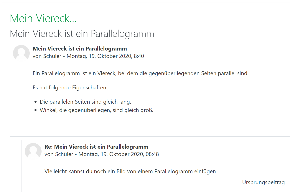 Winkelhalbierende im Dreieck definieren:Die Schülerinnen und Schüler suchen im Internet nach unterschiedlichen Beschreibungen des Begriffs Winkelhalbierende und erstellen sich hiermit eine eigene Definition.Links:	Material		Erläuterung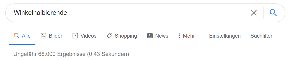 Lösungswege von linearen Gleichungssystemen vergleichen:Die Schülerinnen und Schüler analysieren Gleichungssysteme im Hinblick darauf, welche Strategie sinnvoller ist. Die Lösungsschritte werden durch die photomath-App bestimmt.Links:	Material		Erläuterung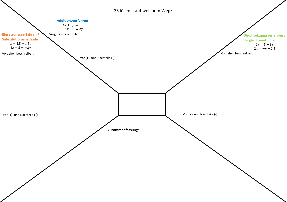 Vierecksformen strukturierenDie Schülerinnen und Schüler visualisieren die Zusammenhänge unterschiedlicher Vierecktypen mithilfe einer PowerPoint-Vorlage.Links:	Material		Erläuterung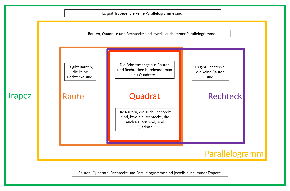 Parameter von linearen Funktionen bestimmenDie Schülerinnen und Schüler bestimmen die Parameter linearer Funktionen. Dabei erhalten sie Rückmeldung und gestufte Hilfen innerhalb des GeoGebra-Sheets.Links:	Material		Erläuterung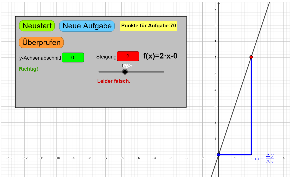 